ПриложениеЭкран поведения учащихся 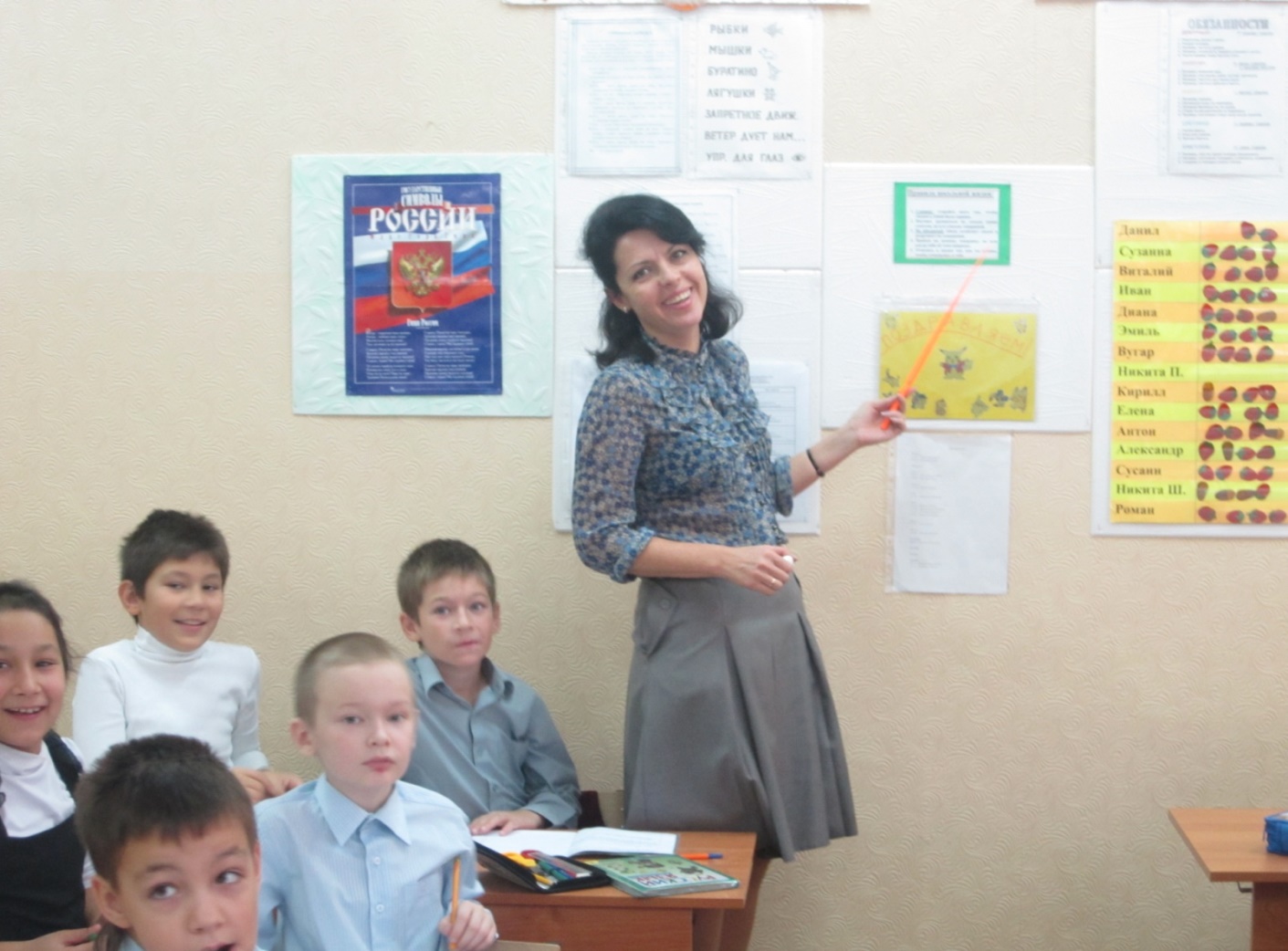 Ученик получает «клубничку», если  в течение дня вел себя примерно, учитывал и исправлял замечания педагогов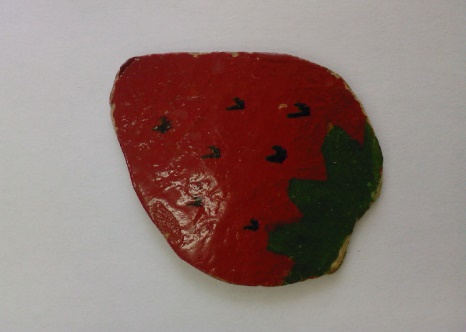 Ученик получает «желудь», если его поведение не соответствовало установленным нормам и правилам, если игнорировал замечания педагогов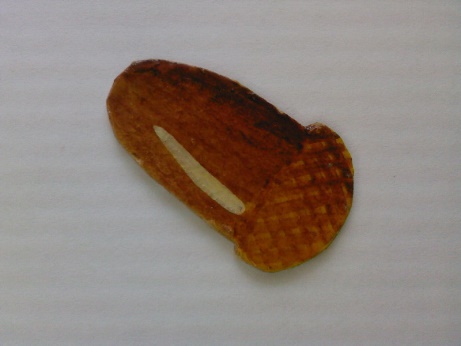 Ученику всегда предоставлена возможность исправить свое поведение.